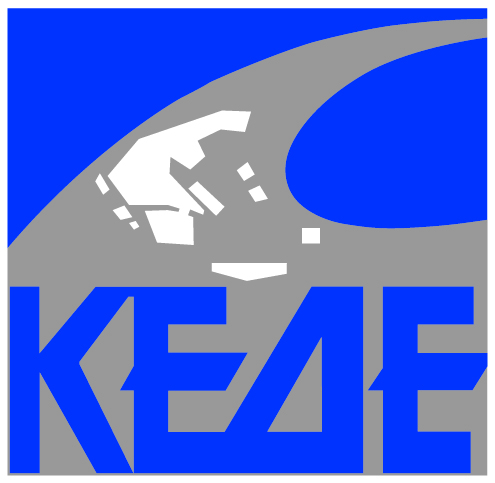 ΚΕΝΤΡΙΚΗ ΕΝΩΣΗΔΗΜΩΝ ΕΛΛΑΔΑΣΟι θέσεις της Α’ Βάθμιας Τοπικής Αυτοδιοίκησηςγια τη Διοικητική Μεταρρύθμιση ΕΝΗΜΕΡΩΤΙΚΟ ΣΗΜΕΙΩΜΑ ΔΙΟΙΚΗΤΙΚΟΥ ΣΥΜΒΟΥΛΙΟΥΚΕΝΤΡΙΚΗΣ ΕΝΩΣΗΣ ΔΗΜΩΝ ΕΛΛΑΔΑΣΠΡΟΣ ΤΟΝΠρόεδρο της Κυβέρνησηςκ. Κυριάκο ΜητσοτάκηΦεβρουάριος 2020ΠεριεχόμεναΓΙΑ ΜΙΑ ΝΕΑ ΔΙΟΙΚΗΤΙΚΗ ΜΕΤΑΡΡΥΘΜΙΣΗ και ένα νέο Κώδικα Δήμων και Περιφερειών	3Ο Αναπτυξιακός Ρόλος της Αυτοδιοίκησης	5Συμμετοχή των ΟΤΑ Α’ Βαθμού στο νέο ΕΣΠΑ	6Το ΟΛΟΚΛΗΡΩΜΕΝΟ ΤΟΠΙΚΟ ΑΝΑΠΤΥΞΙΑΚΟ ΠΡΟΓΡΑΜΜΑ	8ΟΙΚΟΝΟΜΙΚΑ ΤΩΝ ΟΤΑ	9Η Οικονομική κατάσταση των Δήμων – Οικονομική Αυτοτέλεια των ΟΤΑ	9ΜΕΤΑΝΑΣΤΕΥΣΗ, ΠΡΟΣΦΥΓΙΚΟ ΚΑΙ ΔΗΜΟΙ	11Ο ΨΗΦΙΑΚΟΣ ΜΕΤΑΣΧΗΜΑΤΙΣΜΟΣ ΤΗΣ ΤΟΠΙΚΗΣ ΑΥΤΟΔΙΟΙΚΗΣΗΣ	12Προστασία του Περιβάλλοντος και Αειφόρος Ανάπτυξη	15ΓΙΑ ΜΙΑ ΝΕΑ ΔΙΟΙΚΗΤΙΚΗ ΜΕΤΑΡΡΥΘΜΙΣΗ ΚΑΙ ΕΝΑ ΝΕΟ ΚΩΔΙΚΑ ΔΗΜΩΝ ΚΑΙ ΠΕΡΙΦΕΡΕΙΩΝΗ Κεντρική Ένωση Δήμων Ελλάδας (ΚΕΔΕ) θεωρεί σημαντικό το γεγονός ότι η Κυβέρνηση αναλαμβάνει από την αρχή της θητείας της την πρωτοβουλία μιας διοικητικής μεταρρύθμισης, για την αποκέντρωση της εξουσίας και την ενίσχυση της πρωτοβάθμιας και της δευτεροβάθμιας Τοπικής Αυτοδιοίκησης.Η ΚΕΔΕ, επιθυμώντας να συμβάλει ενεργά στο διάλογο για τη διοικητική μεταρρύθμιση οργανώνει στις 16 και 17 Μαρτίου, Έκτακτο Συνέδριο, ανταποκρινόμενη στη σχετική πρωτοβουλία του Υπουργείου Εσωτερικών, που συνέστησε «Επιτροπή για την Προετοιμασία του Νόμου για την Μεταρρύθμιση και Ανασυγκρότηση της Τοπικής Αυτοδιοίκησης και του Κράτους».Μια Διοικητική Μεταρρύθμιση του Κράτους που θα ενισχύει τον επιτελικό ρόλο του και θα ενδυναμώνει το ρόλο των Δήμων στην παροχή των υπηρεσιών στους πολίτες και τις επιχειρήσεις, στην ανάπτυξη της χώρας και στη διασφάλιση της κοινωνικής συνοχής. Μια Διοικητική Μεταρρύθμιση, η οποία θα πρέπει να έχει τα ακόλουθα βασικά χαρακτηριστικά: •	Να αποτελεί μια ουσιαστική μεταρρύθμιση μεταβίβασης πολιτικής και διοικητικής εξουσίας στην Τοπική Αυτοδιοίκηση, προκειμένου η Κεντρική Δημόσια Διοίκηση να επικεντρωθεί στον επιτελικό ρόλο της. •	Να αφορά συνολικά στη Δημόσια Διοίκηση και όχι μόνο την Τοπική Αυτοδιοίκηση.•	Η μεταφορά αρμοδιοτήτων από τα Υπουργεία στην Τοπική Αυτοδιοίκηση να συνοδεύεται από το σύνολο των αντίστοιχων πόρων (οικονομικών πόρων, ανθρώπινων πόρων, υποδομής, εξοπλισμού κλπ). •	Να προωθεί την ενεργότερη συμμετοχή της Τοπικής Αυτοδιοίκησης, κατά τη νέα προγραμματική περίοδο (2021–2027), στην περιφερειακή και την τοπική ανάπτυξη της χώρας. •	Να αναβαθμίζει την καταστατική θέση των αιρετών και γενικότερα το ανθρώπινο δυναμικό της Τοπικής Αυτοδιοίκησης και να ενισχύει τη διοικητική και οικονομική αυτοτέλεια των Δήμων σύμφωνα με τον Ευρωπαϊκό Χάρτη Τοπικής Αυτοδιοίκησης. •	Το νέο κανονιστικό πλαίσιο να συνοδεύεται από Πρόγραμμα Υποστήριξης της Εφαρμογής του, ώστε να διασφαλιστούν οι όροι και οι υλικοί και άυλοι πόροι που απαιτεί μια ουσιαστική διοικητική μεταρρύθμιση.Ο ΑΝΑΠΤΥΞΙΑΚΟΣ ΡΟΛΟΣ ΤΗΣ ΑΥΤΟΔΙΟΙΚΗΣΗΣΑναγκαία προϋπόθεση για τη διεύρυνση του ρόλου των Περιφερειών και των Δήμων στην παραγωγική ανασυγκρότηση της χώρας και στην υποστήριξη της επιχειρηματικότητας, είναι η θεσμική αναγνώριση της ουσιαστικής συμμετοχής τους: α) Στο σχεδιασμό, την οργάνωση και την εφαρμογή των Προγραμμάτων Περιφερειακής και Τοπικής Ανάπτυξης, περιλαμβανομένων και των συγχρηματοδοτούμενων της επόμενης προγραμματικής περιόδου και β) Στη χωροθέτηση, τη διοίκηση και τη λειτουργία των επενδύσεων περιφερειακής ή τοπικής κλίμακας, προκειμένου να διασφαλίζονται οι αναγκαίες εξωτερικές οικονομίες και η σύνδεση των επενδύσεων αυτών με τα προγράμματα περιφερειακής και τοπικής ανάπτυξης. Επίσης είναι απαραίτητη η επικαιροποίηση του κανονιστικού πλαισίου (Ν.1622/1986) που αφορά στον αναπτυξιακό προγραμματισμό σε κεντρικό, περιφερειακό και τοπικό επίπεδο, τη ρύθμιση της συνεργασίας μεταξύ των Υπουργείων, των Περιφερειών και των Δήμων, τη χρηματοδότηση και την εφαρμογή των αναπτυξιακών προγραμμάτων.ΣΥΜΜΕΤΟΧΗ ΤΩΝ ΟΤΑ Α’ ΒΑΘΜΟΥ ΣΤΟ ΝΕΟ ΕΣΠΑΒασικό διαχρονικό αίτημα της ΚΕΔΕ αποτελεί η θεσμοθετημένη ενεργή συμμετοχή των Δήμων στο σχεδιασμό, την οργάνωση και τη διαχείριση  των Συγχρηματοδοτούμενων Προγραμμάτων Περιφερειακής και Τοπικής Ανάπτυξης (ΕΣΠΑ). Η Τοπική Αυτοδιοίκηση έχει την αρμοδιότητα, αλλά κυρίως γνωρίζει και αντιλαμβάνεται πλήρως τις ανάγκες και τις αναπτυξιακές προοπτικές της κάθε τοπικής κοινωνίας. Η ΚΕΔΕ ζητά σήμερα το αυτονόητο, να αποκτήσουν οι Δήμοι το δικό τους ρόλο, τη δυνατότητα διαχείρισης των δράσεων που τους αφορούν στο νέο ΕΣΠΑ.Το αίτημα αυτό ταιριάζει με τις ευρωπαικές συνθήκες όπως αυτές έχουν πλέον διαμορφωθεί. Η στρατηγική της νέας προγραμματικής περιόδου έχει αρκετές διαφορές, με τη στρατηγική του τρέχοντος ΕΣΠΑ και δίνει ιδιαίτερη έμφαση στις τοπικές κοινότητες. Σε ευρωπαϊκό επίπεδο, ο 5ος από τους πέντε στόχους πολιτικής της νέας Προγραμματικής Περιόδου αφορά «Μια Ευρώπη πιο κοντά στους πολίτες της — βιώσιμη και ολοκληρωμένη ανάπτυξη των αστικών, αγροτικών και παράκτιων περιοχών, χάρη σε τοπικές πρωτοβουλίες». Οι πόροι που κατευθύνονται σε τοπικές δράσεις θα είναι αυξημένοι. Ενδεικτικά σημειώνεται ότι στη νέα Προγραμματική Περίοδο, το 6% των πόρων του ΕΤΠΑ (έναντι 5% στην τρέχουσα προγραμματική περίοδο) θα διατεθεί για τη βιώσιμη αστική ανάπτυξη με τη μορφή τοπικής ανάπτυξης με πρωτοβουλία των Τοπικών Κοινοτήτων.Σύμφωνα με την “Εθνική Στρατηγική για τη Βιώσιμη και Δίκαιη Ανάπτυξη 2030” που αποτελεί βασική παράμετρο του νέου ΕΣΠΑ, βασικός άξονας αποτελεί η Δίκαιη και χωρίς αποκλεισμούς ανάπτυξη, μέσω και της ενίσχυσης του αναπτυξιακού ρόλου των Οργανισμών Τοπικής Αυτοδιοίκησης.Για την ΚΕΔΕ και τη Διοίκησή της, βασικό αίτημα από την Κυβέρνηση είναι η Συμμετοχή των Δήμων στο Νέο ΕΣΠΑ (2021-2027), λαμβάνοντας υπόψη τα παρακάτω:ΕΣΠΑ 2021-2017: Θεσμοθέτηση Ειδικού Επιχειρησιακού Προγράμματος Τοπικής & Χωρικής Ανάπτυξης.Δημιουργία μιας εξειδικευμένης Δομής/Διαχειριστικής Αρχής – Συνεργασία ΥΠΕΣ – ΚΕΔΕ, συμμετοχή εκπροσώπου της ΚΕΔΕ στη Δομή του ΥΠΕΣ/Διαχειριστική Αρχή – ΕΕΤΑ.Δυνατότητα Δημιουργίας Ενδιάμεσων Φορέων (Τοπικές/Αστικές Αρχές), από τους ΟΤΑ Α’ Βαθμού, κυρίως μεγάλους & μητροπολιτικούς Δήμους / Ενδιάμεσος Φορέας στον οποίο θα μετέχουν ΟΤΑ Α’ Βαθμού →ΕΕΤΑ.Άμεση Εμπλοκή των ΟΤΑ Α’ Βαθμού στο σχεδιασμό προτεινόμενων (προς χρηματοδότηση) Πράξεων Τοπικής & Χωρικής ΑνάπτυξηςΣυμμετοχή των ΟΤΑ Α’ Βαθμού στην αξιολόγηση & επιλογή χρηματοδότησης των Πράξεων Τοπικής & Χωρικής Ανάπτυξης➢ Συνεργασία Διαχειριστικής Αρχής με Τοπικές Αρχές (Ενδιάμεσους Φορείς)➢ Εάν μία Τοπική/Αστική Αρχή δεν διαθέτει επαρκή διαχειριστική επάρκεια – κυρίως μικροί και νησιωτικοί Δήμοι - δυνατότητα υποστήριξης από ΕΕΤΑ ως Ενδιάμεσο Φορέα Διαχείρισης (εναλλακτικά υποστήριξη από άλλους φορείς ΜΟΔ, Αναπτυξιακή Εταιρία ή Σύμπραξη κλπ)➢ Η Διαχειριστική Αρχή θα τηρεί το δικαίωμα του τελικού ελέγχου της επιλεξιμότητας των πράξεων πριν την έγκρισή τους και του τελικού ελέγχου (τακτικού/δειγματοληπτικού) πριν τις πληρωμές.Το Ειδικό Επιχειρησιακό Πρόγραμμα για την ΤΑ δεν συνάδει μόνο με τις βασικές προτεραιότητες της ΕΕ και την εμπειρία Ευρωπαϊκών κρατών αποκεντρωμένης διαχείρισης των πόρων των προηγούμενων προγραμματικών περιόδων, αλλά αναμένεται να αναδείξει και να αξιοποιήσει αποτελεσματικά τα τοπικά συγκριτικά πλεονεκτήματα, δημιουργώντας τις προϋποθέσεις για μία ανάπτυξη από κάτω (bottom up).Συμμετοχή των ΟΤΑ/ΚΕΔΕ στη διαμόρφωση (σχεδιασμό και διαχείριση) πράξεων τοπικού χαρακτήρα και σε σχέση με τους υπόλοιπους στόχους: (1) «Εξυπνότερη Ευρώπη — καινοτόμος και έξυπνος οικονομικός μετασχηματισμός» / (2) «Πράσινη» Ευρώπη / (3) «Διασυνδεδεμένη Ευρώπη» / (4) «Κοινωνική Ευρώπη»Ιδιαίτερη έμφαση στη Συμμετοχή της Τ.Α. στις δράσεις Καινοτομίας και Περιβάλλοντος (Στόχοι Πολιτικής 1 & 2 σε συνδυασμό με Στόχο 5) / Σχεδιασμός ενδεικτικά Δράσεων:✓ Δημιουργία Έξυπνων Πόλεων (Smart City)✓ E-Δήμοι✓ Υποστήριξη σε τοπικό επίπεδο των Επιχειρήσεων / Επιχειρηματικότητας / Start-Up Οικοσυστημάτων✓ Ολοκληρωμένο Πρόγραμμα City Branding / Ενίσχυση Δράσεων Υποστήριξης Τουρισμού ΠροορισμούΟΛΟΚΛΗΡΩΜΕΝΟ ΤΟΠΙΚΟ ΑΝΑΠΤΥΞΙΑΚΟ ΠΡΟΓΡΑΜΜΑΗ δραματική μείωση της ΣΑΤΑ δεν επιτρέπει ούτε καν την επαρκή συντήρηση και επισκευή των υποδομών των Δήμων με αποτέλεσμα να υπάρχει μεγάλος κίνδυνος για απαξίωσή τους και κυρίως να δημιουργεί προβλήματα στην οικονομική και κοινωνική ζωή πολιτών και επιχειρήσεων. Παράλληλα, οι τοπικές αναπτυξιακές παρεμβάσεις των δήμων καθίστανται ακόμα δυσχερέστερες λόγω έλλειψης χρηματοδοτικών πόρων. Ο σχεδιασμός και η εφαρμογή ενός Ολοκληρωμένου Τοπικού Αναπτυξιακού Προγράμματος, που θα αντικαταστήσει τον «ΦΙΛΟΔΗΜΟ», θα αποτελέσει το κατάλληλο χρηματοδοτικό πλαίσιο για να απελευθερωθούν οι αναπτυξιακές δυνατότητες κάθε τόπου και να αξιοποιηθούν τα τοπικά συγκριτικά πλεονεκτήματα.Η Τοπική Αυτοδιοίκηση γνωρίζει καλύτερα από κάθε άλλον, λόγω της εγγύτητας με τους πολίτες, τα προβλήματα και τις δυνατότητες της οικονομίας. Με το βλέμμα της στο μέλλον, στοχεύει στην κινητοποίηση πόρων, τη συνέργεια και τη συνεργασία, που θα προκαλέσουν μεγαλύτερα πολλαπλασιαστικά αποτελέσματα. Στόχος του Ολοκληρωμένου Τοπικού Αναπτυξιακού Προγράμματος θα πρέπει να είναι η υποστήριξη των Δήμων για την ομαλότερη και αποτελεσματικότερη εφαρμογή των μεταρρυθμίσεων, η ενίσχυση της τοπικής ανάπτυξης, η άμβλυνση των τοπικών – χωρικών ανισοτήτων, η δημιουργία τοπικών επενδύσεων, η αξιοποίηση των τοπικών συγκριτικών πλεονεκτημάτων, η βέλτιστη χρήση των τοπικών δημόσιων υποδομών και η βελτίωση της «ελκυστικότητας» των Δήμων, και η περαιτέρω προώθηση της διαφανούς και αποτελεσματικής λειτουργίας των Δήμων. Για την αποτελεσματική διαχείριση και έλεγχο του Ολοκληρωμένου Τοπικού Αναπτυξιακού Προγράμματος προτείνεται η υπογραφή Προγραμματικής Σύμβασης ΥΠΕΣ–ΚΕΔΕ και η συγκρότηση Επιτροπής Παρακολούθησης με ισότιμη συμμετοχή στελεχών του ΥΠΕΣ και της ΚΕΔΕ. Μεταξύ των αρμοδιοτήτων της Επιτροπής Παρακολούθησης θα είναι και ο καθορισμός αντικειμενικών και διαφανών κριτηρίων εξειδίκευσης και κατανομής του Προγράμματος. Το Ολοκληρωμένο Αναπτυξιακό Τοπικό Πρόγραμμα προτείνεται να διαρθρωθεί στα εξής υποπρογράμματα (ενδεικτικά): 1. Λειτουργική αυτοτέλεια, 2. Διαφάνεια και αποτελεσματικός Έλεγχος, 3. Κοινωνικές παρεμβάσεις, 4. Περιβαλλοντικές παρεμβάσεις, 5. Πολιτιστικές και Αθλητικές δραστηριότητες 6. Συμβολή στην τοπική οικονομική μεγέθυνση, 7. Συμβολή στη τοπική απασχόληση και 8. Υποστήριξη μικρών ορεινών & νησιωτικών ΟΤΑ. Η ΟΙΚΟΝΟΜΙΚΗ ΚΑΤΑΣΤΑΣΗ ΤΩΝ ΔΗΜΩΝ – ΟΙΚΟΝΟΜΙΚΗ ΑΥΤΟΤΕΛΕΙΑ ΤΩΝ ΟΤΑΟι Ο.Τ.Α. Α’ Βαθμού σήκωσαν το κύριο βάρος της επίτευξης του «εθνικού στόχου» για μείωση του ελλείμματος και δημιουργίας, σε πρώτη φάση, πρωτογενούς δημοσιονομικού πλεονάσματος. Οι μειώσεις στην απόδοση των Κεντρικών Αυτοτελών Πόρων, που αποτελούν τη βασική πηγή χρηματοδότησης των Δήμων, ήταν πρωτοφανείς ενώ παράλληλα οι Δήμοι εκλήθησαν να προσφέρουν, καθ’ όλη τη διάρκεια της κρίσης, πλεονάσματα στον Κρατικό Προϋπολογισμό.  Η πρωτοβάθμια ΤΑ έχει υποστεί μειώσεις χρηματοδότησης που ξεπερνούν το 60%. Οι μειώσεις αυτές έχουν πλήξει τον σκληρό πυρήνα των ανελαστικών δαπανών των Δήμων και σε πολλές περιπτώσεις, ιδιαίτερα μικρών ΟΤΑ, το κόστος μισθοδοσίας δεν καλύπτεται από την τακτική επιχορήγηση. Επιπλέον, στους Δήμους δεν αποδίδονται οι πόροι που προβλέπονται από την ισχύουσα Νομοθεσία.Με βάση τα παραπάνω γίνεται φανερό πως δεν είναι δυνατόν «να σηκώσουν» οι Δήμοι το βάρος της λειτουργίας ενός νέου Κράτους, αν δεν υλοποιηθούν νέες πολιτικές, που στόχο θα έχουν την ενίσχυση της οικονομικής αυτοτέλειας των Δήμων, καθώς και το θεσμικό και λειτουργικό εκσυγχρονισμό τους.Είναι χαρακτηριστικό ότι όταν στις 27 χώρες της ΕΕ το μέσο ποσοστό των εσόδων της Αυτοδιοίκησης στο ΑΕΠ αντιστοιχεί σε 11,8% στην Ελλάδα φθάνει μόλις στο 3,5% (με δεδομένη μάλιστα τη μείωση του ελληνικού ΑΕΠ λόγω της ύφεσης των τελευταίων χρόνων). Για να μπορέσει η χώρα μας να επανακάμψει σε βιώσιμη αναπτυξιακή τροχιά και να συγκλίνει με το Ευρωπαϊκό κεκτημένο πρέπει η συμμετοχή της Τ.Α. να ανέλθει, τα επόμενα έτη, τουλάχιστον στο 8% του ΑΕΠ της χώρας. Για την εξασφάλιση των απαραίτητων οικονομικών πόρων που θα διασφαλίσουν την ομαλή λειτουργία των Ο.Τ.Α. Α’ Βαθμού και την καλύτερη εξυπηρέτηση των πολιτών, ζητούμε από την Πολιτεία να προχωρήσει στη λήψη των παρακάτω μέτρων:Απόδοση μέσω των Κ.Α.Π. του συνόλου των πόρων που προβλέπονται από το Ν. 3852/2010 (Συμμετοχή στην αύξηση των εσόδων των φόρων που αποτελούν το χρηματοδοτικό καλάθι των ΚΑΠ) - Άμεση έναρξη των διαπραγματεύσεων κατανομής της πρώτης δόσης των παρακρατηθέντωνΣυμμετοχή των Δήμων στα έσοδα από Π.Ο.Ε., από τα οποία είναι αποκλεισμένοι.Αύξηση του μεριδίου της Τοπικής Αυτοδιοίκησης από το Πρόγραμμα Δημοσίων Επενδύσεων, με προτεραιότητα σε μικρούς, ορεινούς και νησιωτικούς Δήμους που δεν διαθέτουν διαχειριστική επάρκεια.Εφαρμογή του Συμφώνου Σταθερότητας και Ανάπτυξης της ΕΕ - Να σταματήσει η υποχρέωση παραγωγής πλεονασμάτων από τους ΟΤΑ Διάθεση 2 δις € από το νέο ΕΣΠΑ, για τη δημιουργία Επιχειρησιακού Προγράμματος για τους Δήμους με τελικούς δικαιούχους τους Δήμους και ενδιάμεσους φορείς διαχείρισης την ΕΕΤΑΑ Α.Ε. και τους Δήμους.Απόδοση των πόρων που είναι αναγκαίοι για τη συντήρηση και λειτουργία μεταφερόμενων δομών.«Επαναπατρισμός» όλων των ιστορικών πόρων (φόρος ζύθου, βοσκοτόπια, πετρελαιοειδή, περιορισμός τέλους παρεπιδημούντων, απαλλαγές παραχωρησιούχων) που τα τελευταία χρόνια αποσπάστηκαν από τους δήμους.Να επανέλθει το ποσοστό κατανομής εσόδων του Πράσινου Ταμείου στους Δήμους από 2,5% που είναι σήμερα, στο αρχικό 10%, κυρίως για έργα περιβάλλοντος και ποιότητας ζωής.Να μειωθεί το επιτόκιο δανεισμού των Δήμων από το Ταμείο Παρακαταθηκών και Δανείων.Προώθηση μέτρων δημοσιονομικής αποκέντρωσης, με ισχυρό αναδιανεμητικό μηχανισμό και χωρίς επιπλέον επιβάρυνση των πολιτών. Προσδιορισμός και Τροποποίηση του Αλγορίθμου υπολογισμού και Κατανομής των ΚΑΠΜεταφορά φορολογικής εξουσίας στην Τοπική Αυτοδιοίκηση, που θα συνοδεύεται και με έναν αποτελεσματικό μηχανισμό είσπραξης τοπικών εσόδων - το σύστημα αυτό να είναι φορολογικά ουδέτερο και να μην οδηγεί σε αύξηση φόρων -αντιθέτως, να οδηγήσει σε μείωση της συνολικής φορολογικής επιβάρυνσης- αλλά σε ανακατανομή φορολογικών εσόδων ανάμεσα στα επίπεδα Διοίκησης. Συνέχιση, επιτάχυνση των διαδικασιών του Προγράμματος «ΦΙΛΟΔΗΜΟΣ». Δημιουργία νέου Αναπτυξιακού Προγράμματος Τοπικής Αυτοδιοίκησης με τη συμμετοχή της ΚΕΔΕ στο σχεδιασμό και διαχείριση του, και τη δημιουργία Επιτροπής Παρακολούθησης στην οποία η ΚΕΔΕ θα έχει ισχυρή παρουσία. ΜΕΤΑΝΑΣΤΕΥΣΗ, ΠΡΟΣΦΥΓΙΚΟ ΚΑΙ ΔΗΜΟΙΟι Δήμοι από την πρώτη στιγμή έδωσαν όλες τους τις δυνάμεις για την αντιμετώπιση της προσφυγικής - μεταναστευτικής κρίσης, δίνοντας έμφαση στην ανθρωπιστική διάσταση του θέματος.Ωστόσο, η συνδρομή των Δήμων θα πρέπει να θεμελιώνεται σε ένα συγκροτημένο εθνικό σχέδιο υποδοχής και χειρισμού του προσφυγικού και μεταναστευτικού ρεύματος.Ένα σχέδιο που θα προκύψει κατόπιν διαβούλευσης με την Τοπική Αυτοδιοίκηση και όχι ερήμην της, όπως δυστυχώς γίνεται μέχρι σήμερα.Ένα σχέδιο που θα εμπνέει εμπιστοσύνη και θα καλλιεργεί αισθήματα ασφάλειας στις τοπικές κοινωνίες. Που παράλληλα θα αξιοποιεί τις ευρωπαϊκές και διεθνείς διαστάσεις του προσφυγικού και μεταναστευτικού ζητήματος, θα αντλεί αντίστοιχους, ευρωπαϊκούς και διεθνείς, πόρους για τον αποτελεσματικό χειρισμό του στις ελληνικές πύλες της Ευρώπης.Ένα σχέδιο με  προτεραιότητα στην μείωση των επιπτώσεων της προσφυγικής - μεταναστευτικής κρίσης στις τοπικές κοινωνίες, με αλληλεγγύη απέναντι στους κατοίκους των νησιών.Σήμερα η ΚΕΔΕ, με αφορμή αφενός τις εξελίξεις του τελευταίου διαστήματος για το ενδεχόμενο δημιουργίας από το Υπουργείο Μετανάστευσης και Ασύλου νέων δομών φιλοξενίας ή επέκτασης των υπαρχόντων και αφετέρου την πρόσφατη τροπολογία που υπερψηφίστηκε στην Βουλή σχετικά με το προσφυγικό - μεταναστευτικό, επιθυμεί να εκφράσει την διαφωνία της για την έλλειψη επίσημης ενημέρωσης των Δήμων επί του συνολικού σχεδιασμού και των κριτηρίων επιλογής, καθώς και για την έλλειψη επαρκούς συνεργασίας. Ζητούμε το αυτονόητο, η Αυτοδιοίκηση να συμμετέχει και όχι μόνο να καλείται να εφαρμόζει προειλημμένες αποφάσεις. Ναι «δεν διοικούμε εμείς την χώρα», ζούμε όμως, κυκλοφορούμε και έχουμε την ευθύνη των τοπικών μας κοινωνιών, τις οποίες οφείλουμε να ενημερώσουμε και στις οποίες καθημερινά λογοδοτούμε.Είναι επιτακτική ανάγκη λοιπόν, να ξεκινήσει άμεσα διαβούλευση για τα κριτήρια δημιουργίας νέων Δομών φιλοξενίας συγκεκριμένου αριθμού προσφύγων - μεταναστών και με συγκεκριμένους κανόνες λειτουργίας, καθώς και με την προηγούμενη αποδοχή εκ μέρους των τοπικών κοινωνιών.Ταυτόχρονα ζητάμε την επιτάχυνση των διαδικασιών απόδοσης ασύλου και των επιστροφών όσων δεν δικαιούνται διεθνούς προστασίας για την άμεση άμβλυνση του προβλήματος.Ο ΨΗΦΙΑΚΟΣ ΜΕΤΑΣΧΗΜΑΤΙΣΜΟΣ ΤΗΣ ΤΟΠΙΚΗΣ ΑΥΤΟΔΙΟΙΚΗΣΗΣΒασικός στόχος της ΚΕΔΕ είναι η δημιουργία εκείνων των προϋποθέσεων που θα εξασφαλίσουν τον Ψηφιακό Μετασχηματισμό όλων των Δήμων της χώρας, μέσω της εσωτερικής αναδιοργάνωσής τους, της συνέργειας με εκπαιδευτικά ιδρύματα και τον ερευνητικούς οργανισμούς. Στόχος η παροχή άμεσων και ποιοτικών υπηρεσιών στον Πολίτη.Σήμερα όλοι οι Δήμοι έχουν τη δυνατότητα να χρησιμοποιούν δωρεάν την παρακάτω τεχνολογική υποδομή της ΚΕΔΕ:Ø    Υπουργείο Οικονομικών – Γενική Γραμματεία Πληροφοριακών Συστημάτων – Government Cloud (Κυβερνητικό Υπολογιστικό Νέφος ή G-Cloud): Κεντρική λειτουργία ασφαλούς υποδομής φιλοξενίας εφαρμογών και υπηρεσιών για όλους τους Δήμους της χώρας. To G-Cloud είναι ένα υπερσύγχρονο Υπολογιστικό Σύστημα βασισμένο σε τεχνολογίες Υπολογιστικού Νέφους και Εικονικοποίησης (Cloud Computing και Virtualization), εγκατεστημένο σε ένα νέο Κέντρο Δεδομένων (Data Center), σχεδιασμένο σύμφωνα με τα υψηλότερα διεθνή πρότυπα.  Ø   Υλοποίηση και λειτουργία του Κόμβου Υπηρεσιών της ΚΕΔΕ –govHUB: Μια σύγχρονη τεχνολογική πλατφόρμα μέσω της οποίας πραγματοποιείται η ταυτοποίηση και η αυθεντικοποίηση των στελεχών των Δήμων, προκειμένου να ανταλλάσσουν με ασφάλεια δεδομένα από τα μητρώα του κεντρικού κράτους (ΑΑΔΕ) κι όχι μόνο. Το έργο υλοποιήθηκε από τη ΠΕΤΑ ΑΕ σύμφωνα με τις προδιαγραφές της ΓΓΠΣ και σε συνεργασία με το ΥΠΕΣ. Σήμερα περισσότερα από 760 στελέχη Δήμων σε περισσότερους από 280 ΟΤΑ τη χρησιμοποιούν.Ø    Αποκτήσαμε πρόσβαση στο Κέντρο Διαλειτουργικότητας του Υπουργείου Οικονομικών (ΚΕ.Δ) μέσω του Κόμβου Υπηρεσιών govHUB της ΚΕΔΕ, με σκοπό την ασφαλή διασύνδεση των ηλεκτρονικών υπηρεσιών της Δημόσιας Διοίκησης και των Δήμων. Το ΚΕ.Δ. μέσω του govHUB της ΚΕΔΕ παρέχει στους Δήμους τη δυνατότητα και τα μέσα για την ποιοτική διακίνηση και διαχείριση της πληροφορίας.Ø    Εκπαιδευτική πλατφόρμα e–learning – eΜάθηση, με σκοπό την ψηφιακή εκπαίδευση στελεχών των Δήμων σε κάθε νέα διαδικτυακή υπηρεσία καθώς και την ενδυνάμωση δεξιοτήτων στις ΤΠΕ και την δια βίου μάθηση στελεχών και αιρετών.Ø    Εξειδικευμένο Help Desk στην ΠΕΤΑ ΑΕ για την υποστήριξη πιστοποιημένων στελεχών των Δήμων.Ø    Δημιουργήσαμε το Δίκτυο ΤΠΕ της ΚΕΔΕ με περισσότερα από 488 στελέχη Δήμων σε 278 Δήμους, οι οποίοι λειτουργούν ως πρεσβευτές της τεχνολογικής υποδομής και του Κόμβου Υπηρεσιών της ΚΕΔΕ στους οργανισμούς τους.Ø   Υλοποιήσαμε ως ΚΕΔΕ το μεγαλύτερο Μαραθώνιο Καινοτομίας στην Ευρώπη, στο Κέντρο Πολιτισμού Ίδρυμα Σταύρος Νιάρχος (6/2018) για υπηρεσίες και εφαρμογές έξυπνων πόλεων με περισσότερους από 400 συμμετέχοντες για τρεις ημέρες και παρουσιάστηκαν 78 προτάσεις και ιδέες οι οποίες είναι στη διάθεση της ΚΕΔΕ προκειμένου να τις αναπτύξει στο εργαστήριο καινοτομίας (Innovation Lab. Στο Εργαστήριο Καινοτομίας της ΚΕΔΕ (Innovation Lab – City Challenge) επιλέχθηκαν 43 ομάδες προγραμματιστών και εντάχθηκαν αρχικά σε έναν 6μηνο κύκλο όπου θα υποστηριχτούν έτσι ώστε να τελειοποιήσουν τις προτάσεις τους σε διαδικτυακές υπηρεσίες για τους Δήμους και τους πολίτες, οι οποίες θα είναι διαθέσιμες μέσω του Κόμβου Υπηρεσιών της ΚΕΔΕ govHUB.Μέσω της παραπάνω υποδομής και του Κόμβου Υπηρεσιών της ΚΕΔΕ, αυτή τη στιγμή εξυπηρετούμε το Ηλεκτρονικό Παράβολο. Στόχος μας είναι σταδιακά να εντάσσονται Δήμοι για τη παροχή στοιχείων για το μητρώο φυσικών και μη φυσικών προσώπων (ΑΑΔΕ) και ακολουθούν άμεσα, η διαδικτυακή υπηρεσία για την αίτηση του ποινικού μητρώου μέσω του Υπουργείου Δικαιοσύνης, η ασφαλιστική ενημερότητα μέσω της ΗΔΙΚΑ, τα στοιχεία κατόχου οχήματος και τα στοιχεία του Ε9 μέσω της ΑΑΔΕ (με βάση τη πρόσφατη ΠΟΛ 1154/ 8-8-2018 του ΥΠΟΙΚ).Ø  Πρόσφατα, σε συνεργασία με το ΥΠΕΣ, δημιουργήθηκε μία πλατφόρμα για την απρόσκοπτη και εύκολη υποβολή των τετραγωνικών μέτρων ακινήτων από τους κατόχους ακινήτων όλης της χώρας. Η διαδικασία είναι ιδιαίτερα εύκολη για το χρήστη.Βασική στρατηγική μας στην ΚΕΔΕ είναι η ενδυνάμωση του ψηφιακού μετασχηματισμού της Τοπικής Αυτοδιοίκησης.Σε αυτή την κατεύθυνση, η αξιοποίηση του ΕΣΠΑ με δράσεις που θα επιλεγούν με τη συμμετοχή των Δήμων, αλλά και η περαιτέρω αξιοποίηση των Παραδοτέων του «Προγράμματος Οργάνωσης και Λειτουργικού Εκσυγχρονισμού των 13 Περιφερειών και των 325 Δήμων» Π/Υ 30 εκατ. €, του Ε.Π. «Μεταρρύθμιση Δημόσιου Τομέα» 2014–2020, με δικαιούχο την ΕΕΤΑΑ Α.Ε και ωφελούμενους τους Δήμους και τις Περιφέρειες, θα συντελέσουν στην επιχειρησιακή αναβάθμιση της διοικητικής ικανότητας της Τοπικής Αυτοδιοίκησης και στον Ψηφιακό Μετασχηματισμό των ΟΤΑ.Ιδιαίτερα σημαντική είναι η συνεργασία της ΚΕΔΕ με όλα τα συναρμόδια Υπουργεία προκειμένου οι ΟΤΑ να διαλειτουργήσουν με τα μητρώα του κεντρικού κράτους. Στόχος είναι επίσης η ουσιαστική ενδυνάμωση της λειτουργίας της ΚΕΔΕ ως πιστοποιημένος κόμβος υπηρεσιών και δεδομένων (govHUB) μεταξύ των Υπουργείων και των εποπτευόμενων φορέων τους με όλους τους Δήμους και τα Νομικά Πρόσωπά τους.ΠΡΟΣΤΑΣΙΑ ΤΟΥ ΠΕΡΙΒΑΛΛΟΝΤΟΣ ΚΑΙ ΑΕΙΦΟΡΟΣ ΑΝΑΠΤΥΞΗΤα ζητήματα του περιβάλλοντος και οι αρμοδιότητες των Δήμων σ’ αυτά αποτελούν διαχρονική παράμετρο που προσδιορίζει και προδιαγράφει μια ανάπτυξη με αειφόρο χαρακτήρα και με ενίσχυση των όρων ποιότητας ζωής στους Δήμους της χώρας. Με αυτά τα δεδομένα, οι προτεραιότητές μας και οι προτάσεις μας κατά τομέα εστιάζονται στα εξής:α) Διαχείριση των Αστικών Στερεών Αποβλήτων (ΑΣΑ) – Ανακύκλωση Εμμένουμε στην ανάγκη να προσδιοριστεί ένα πλαίσιο αρχών και στόχων, με κριτήρια περιβαλλοντικά–τεχνικά–οικονομικά–χωροταξικά έτσι ώστε οι Δήμοι να επιλέγουν το κατάλληλο (και αποδεκτό) μοντέλο συλλογής. Με δεδομένο πλέον το νέο θεσμικό πλαίσιο για τη διαχείριση των ΑΣΑ και την Ανακύκλωση, η Τ.Α. απαιτεί να διασφαλιστεί η επάρκεια των πόρων και η επιτάχυνση των διαδικασιών υλοποίησης των μεγάλων έργων διαχείρισης αλλά και όσων προβλέπονται στα εγκεκριμένα τοπικά σχέδια αποκεντρωμένης διαχείρισης των αστικών στερεών αποβλήτων.β) Υγρά Απόβλητα Προτείνουμε τα ακόλουθα :Να αξιοποιηθούν οι πλέον σύγχρονες τεχνολογίες και οι πόροι του ΕΣΠΑ 2021–2027 ώστε να εξασφαλιστεί η ανάκτηση και επαναχρησιμοποίηση του νερού από τη τριτοβάθμια επεξεργασία λυμάτων για πότισμα κήπων, κοινόχρηστων χώρων πρασίνου και άρδευσης καλλιεργειών και η υπό όρους υπόγεια διάθεση μη επεξεργασμένων λυμάτων. Την επιτάχυνση εφαρμογής του προγράμματος κάλυψης με δίκτυα και μονάδες επεξεργασίας λυμάτων στους οικισμούς Γ’ προτεραιότητας με βάση την Προγραμματική Σύμβαση ΥΠΕΣ–ΥΠΕΝ–ΥΠΟΙΑΝ–ΚΕΔΕ–ΕΝΠΕ–ΕΔΕΥΑ.Τη θέσπιση ενός ευέλικτου θεσμικού και αποφασιστικού πλαισίου για την αδειοδότηση, τη χρηματοδότηση και την παρακολούθηση λειτουργίας των μικρών εγκαταστάσεων διαχείρισης υγρών αποβλήτων σε μικρούς οικισμούς (ισοδ. Πληθυσμού μικρότερου των 2.000 κατοίκων) ως νέα κατηγορία οικισμών Δ’ προτεραιότητας.Παράλληλα υποστηρίζουμε την εκπόνηση από κάθε Δήμο ενός ολοκληρωμένου Σχεδίου Διαχείρισης Υγρών Αποβλήτων με ιεραρχημένες προτεραιότητες, προσδιορισμένες λύσεις κοστολόγησής τους και παράλληλη διασφάλιση όρων εφαρμογής και χρηματοδοτικών πόρων από τη Πολιτεία.γ) Άμεση Εμπλοκή των Δήμων σε πολιτικές αξιοποίησης Ανανεώσιμων Πηγών Ενέργειας